Class: Year 3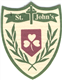 Class: Year 3Class: Year 3Class: Year 3Class: Year 3Using CommunicationUsing MathsThe World Around UsReligionAdditionalDictionary WorkPhonicsA look at speech bubbles and become familiar with speech marks and their useDescriptions of people and placesVowels and a/anVerbs as doing wordsNouns and Proper Nouns as naming wordsHomonyms (words with same sound but different spelling/meaning)Alphabetical OrderSequencing instructionsCaptain Crimson (class DVD)Newspaper ArticlesCharacter Hot SeatAddition and Subtraction to 20Doubles, nearest 10Adding tens and units with carrying, verticallyTime – introduction to a quarter pastProblem SolvingSubtraction tens and units with exchange2D/3D ShapeWeightDirectionsMoney (amounts and change – 99p)Carroll and Venn DiagramMental Maths Counting in 2’s, 3’, 5’s, 10’sAdding and Subtracting 10/9/11Continuation of topic: ToysPiratesNew Topic: IslandsWhat is an island?Grace DarlingKatie MoragVolcanic Eruption experimentIslands around IrelandCounties of IrelandICT: Research of IslandsGrow in Love  We hear the Gospel at MassStories of Jesus Reconciliation Celebrating the MassLentSt. Brigid/St. PatrickEaster StoryYoung EnterpriseFamiliesPirate PartyGreen Screen AppPDMU: The Huge Bag of Worries, E-SafetyPancake Tuesday